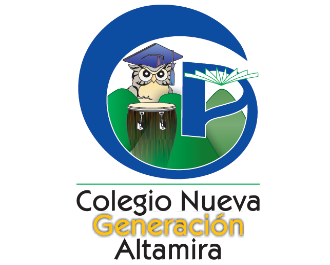 COLEGIO NUEVA GENERACION ALTAMIRA                                                                         ANTES  COLEGIO COOPERATIVO ALTAMIRA Y BARRIOS SUR ORIENTALESINSCRIPCION ANTE LA SECRETARIA DE EDUCACION DE BOGOTA,MEDIANTE RESOLUCIONES No. 1617 JORNADA DIURNA Y 3005 JORNADA NOCTURNAAPROBADO OFICIALMENTE  POR RESOLUCION No. 1681 DEL 25 DE SEPTIEMBRE DE 1991 PARA PREESCOLAR Y PRIMARIAY RESOLUCION No. 7528 DEL 20 DE NOVIEMBRE DE 1998 PARA SECUNDARIA Y MEDIA.ICFES DIURNO 020248 – NOCTURNO 046615 – DANE 311001001642Las actividades deben ser desarrolladas en el cuaderno, enviar la foto con el nombre de cada estudiante al correo narly152@hotmail.comACTIVIDAD DECIMOFILOSOFIAESCUELAS PRESOCRATICASHERACLITO 1. Quien fue Heráclito, Escribe su biografía2. Escriba 5 características de la escuela de Elea3. En que consistían los aforismos?4. Qué importancia tenía el fuego para Heráclito5. Que papel juega la razón para la escuela Elea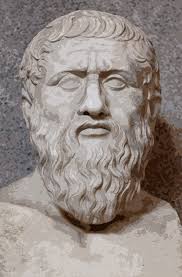 